

Ugeplan for hjemmetræning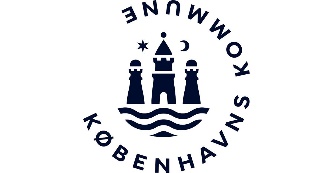 Det skal fremgå af skemaet, hvem der træner hvornår og på hvilke tidspunkter, der hjemmeundervises.

Det skal fremgå, hvornår der deltager hjælpetræner og til hvilke øvelser

Tilføj, hvis barnet også skal trænes i weekender. 
Bemærk, at der som udgangspunkt ikke bevilges hjælpertimer i weekender.Kl.MandagTirsdagOnsdagTorsdagFredag